Creating Active Engagement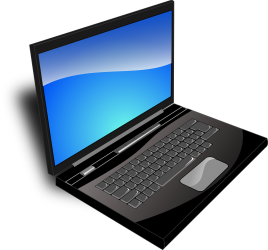 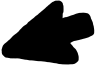 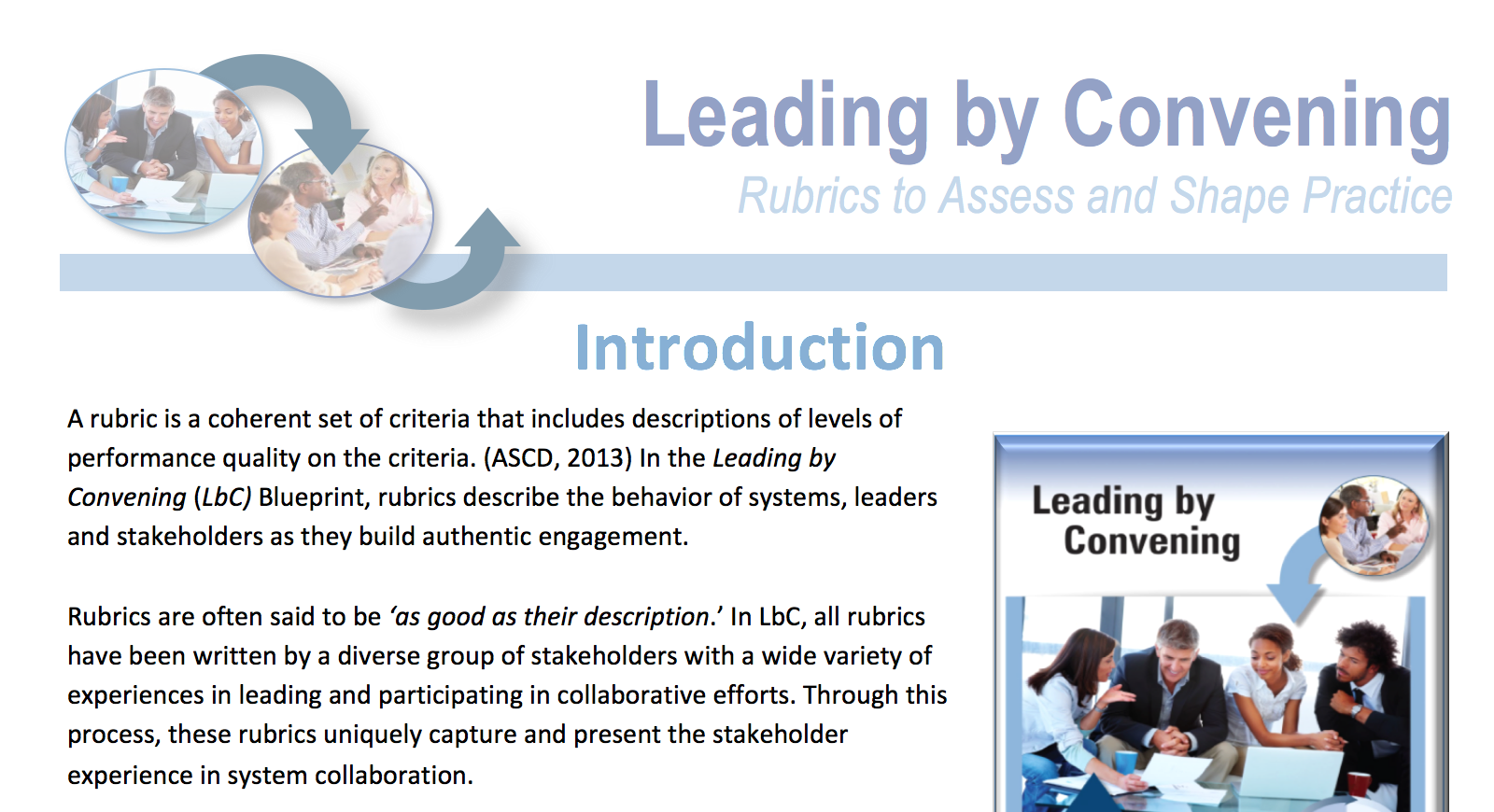 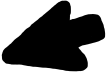 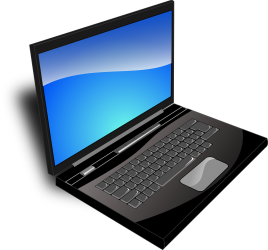 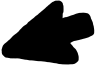 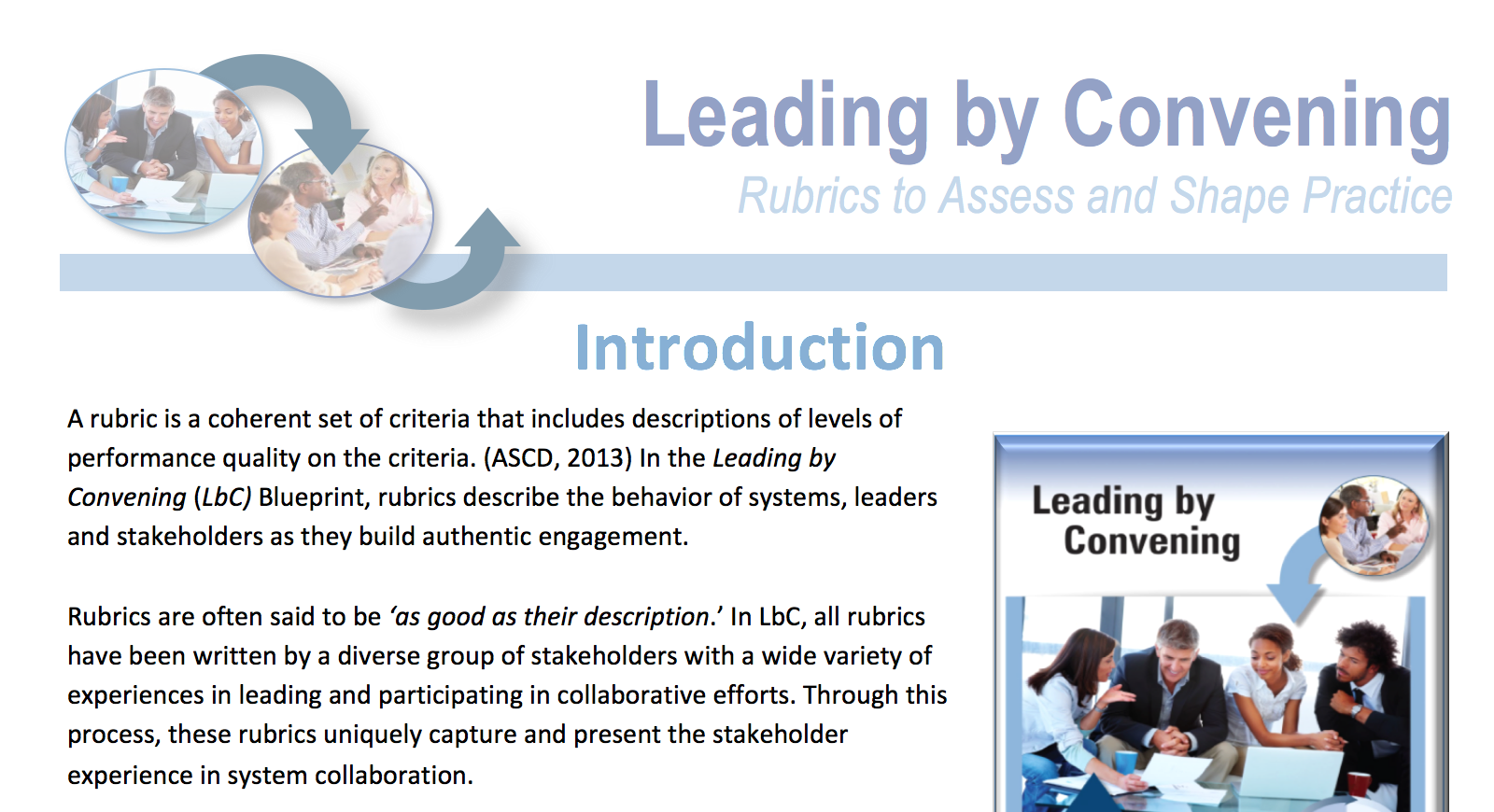 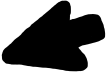 Operational DecisionsInforming LevelNetworking LevelCollaborating LevelTransforming LevelKey actions and behaviors that require your attentionSharing/Disseminating:One-way communicationExchanging:Two-way communicationEngaging:Working together on the issue over timeCommitting to approach issues through engagement and consensus buildingCoalesce the stakeholders around the issueEnsure relevant participationTranslate work intoways that others participateCommunicate what is changing by actively doing work with the stakeholdersDemonstrate what is changing by actively doing the work